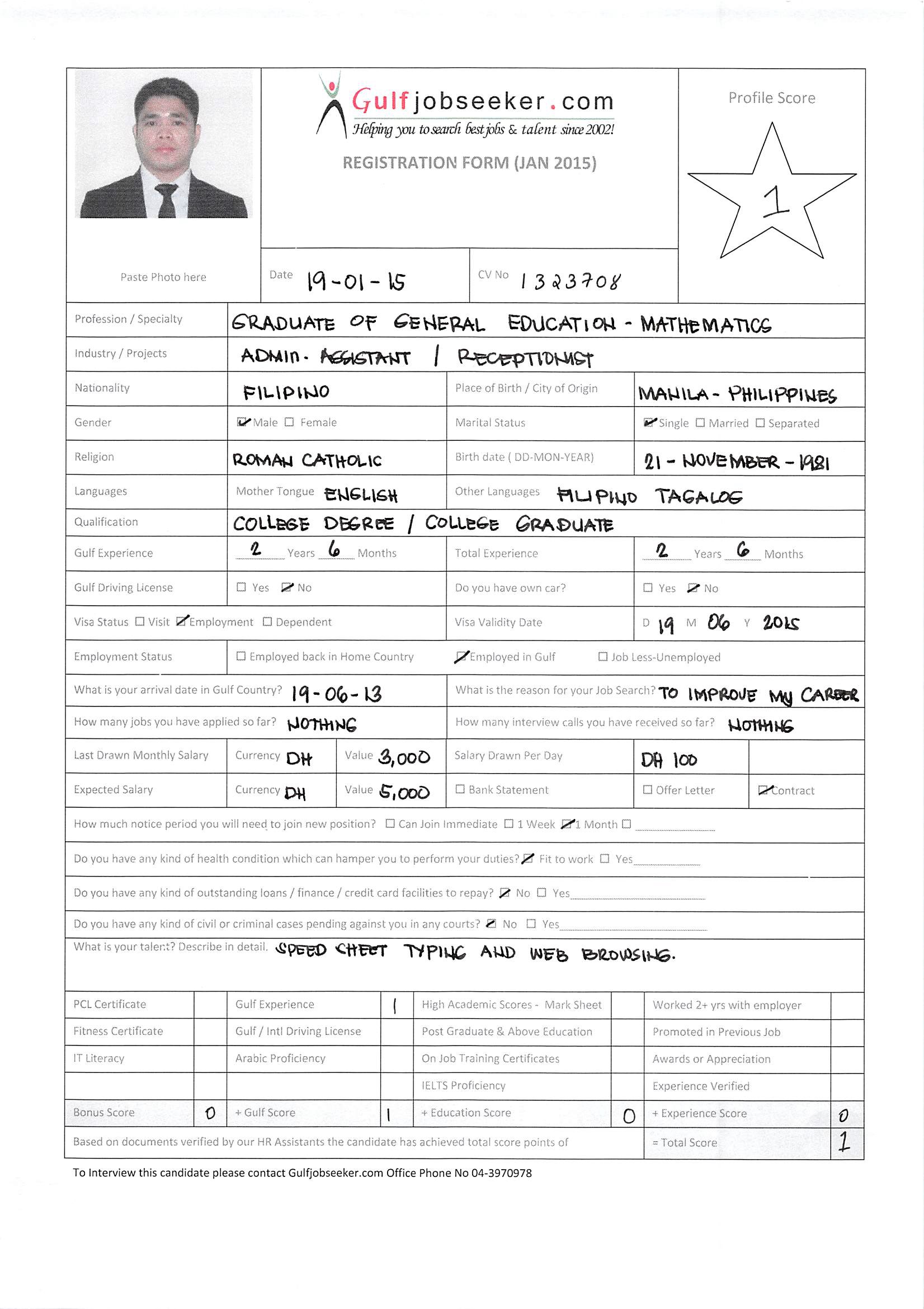 SUMMARYProfile:	Male, 32, SingleNationality:	FilipinoEducational Attainment:	Bachelor’sDegreeCurrent Location:	DubaiCurrent Position:	Front Desk ReceptionistPreferred Location:	DubaiSalary Expectation:	Not Specified/NegotiableEducational Attainment:            College GraduateWORK EXPERIENCEJune 2013 to Present		Provide office support services in order to ensure efficiency and effectiveness within the main office activities. Receive, direct and relay telephone messages and fax messages. Pick up and deliver the mails. Maintain the general filings and file all correspondence. Assist in the planning and preparation of the meetings. Provide word-processing support and secretarial support. Develop and maintain a current and accurate filings system. Monitor the use supplies and equipment Coordinate the repair and maintenance of office equipment. April 2010 to November 2012	Marketing Executive	Wiseman BooksPhilippinespromotional activities information writing reports monitoring performance analyzing and investigating price, demand and competition devising and presenting ideas and strategies Compiling and distributing financial and statistics information Writing reports And monitoring performance ___________________________________________________________________SKILLSTeam building Analytical and problem solving Decision making skills Effective verbal and listening communication skills Computer skills including the capacity to spreadsheet and word processing program at the high proficient level (MS word, Excel). Stress management skills Time management skills Personal attributes Honest and trustworthy Possess cultural awareness and sensitivity Flexible Demonstrate sound work ethics Educational Attainment:Graduate StudiesMary Hill School of TheologyManila, PhilippinesGeneral Study of Christology Batch 2006 to 2009Graduated!Associate StudySt. Vincent School TheologyManila, PhilippinesAssociate in Philosophy Batch 2006CollegeSaint Theresa CollegeTandag, Surigaodel Sur. PhilippinesBachelor of Elementary Education Batch 2003Graduated!High SchoolSSPSC at Sto. NinoSto. Nino, San Agustin, Surigao del Sur. PhilippinesBatch 1995 to 1999ElementarySto. Nino Elementary SchoolSto. Nino, San Agustin, Surigao del Sur. PhilippinesBatch 1989 to 1995_____________________________________________________________________________________Personal Data Age: 32Birthdate: 21 November,1981 Nationality: Filipino, Asian Sex: MaleSpeak: English (fluent), Filipino (native)